PANNEAU RADIANT LUMINEUX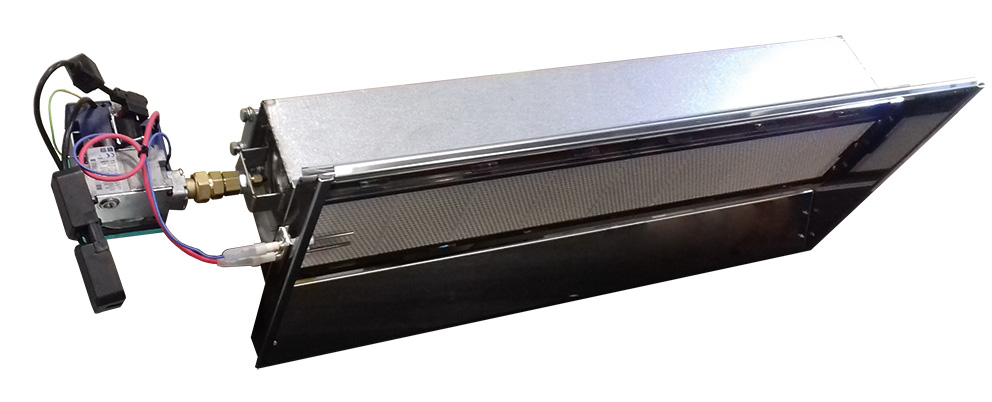 RLGH2ADescriptifPanneau Radiant Lumineux gaz RLGH2A de marque Gaz Industrie.Les panneaux radiants lumineux de marque Gaz Industrie respectent la réglementation écoconception 2015/1188 et la directive d’application 2009/125/CE. Avec un rendement de combustion > à 85 %, un rendement saisonnier > à 74% et un niveau maximum de NOx <= 200 mg/kWh absorbé.Les appareils sont prévus pour un fonctionnement en gaz naturel ou propane, homologués aux normes CE.Alimentation gaz assurée par un ensemble « électrovanne/régulateur » à double clapet de sécurité. Dispositif de prise de pression.Boîtier électronique de contrôle débrochable avec bornier de raccordement incorporé, facilement accessible.Chaque brûleur est équipé tunnel de répartition pour un mélange optimal air/gaz.Plaquettes de céramique à surface d’émission optimisée, montées sur cadre indépendant pour absorption de la dilatation.Corps de brûleur, capotage extérieur, et réflecteur à haute émissivité en acier de faible épaisseur permettant de réduire sensiblement le poids des unités (accrochage plus aisé, pas de surcharge en charpente).Allumage par étincelage haute tension (électronique) et contrôle par sonde d’ionisation assurant une détection instantanée de tout défaut de flamme.Tous les appareils ont la possibilité de fonctionner en deux allures.Fonctionnement silencieux.RLGH2A7RLGH2A10RLGH2A15Débit calorifique nominal kW PCI6,58,614,5Puissance utile kW6,58,614,5Rendement de combustion % PCI> 85,6%> 85,6%> 85,6%Rendement saisonnier87,3%87,5%87,3%Classement NOx444Raccordement électrique230 / 240V Mono230 / 240V Mono230 / 240V MonoPuissance électriqueDémarrage / fonctionnement24 VA24 VA24 VALongueur mm593775962Poids kg81012RLGH2A20RLGH2A30RLGH2A60Débit calorifique nominal kW PCI203162Puissance utile kW203162Rendement de combustion % PCI> 85,6%> 85,6%> 85,6%Rendement saisonnier87,3%86,9%86,2%Classement NOx444Raccordement électrique230 / 240V Mono230 / 240V Mono230 / 240V MonoPuissance électriqueDémarrage / fonctionnement24 VA24 VA48 VALongueur mm138417551755Poids kg172140